Book Report by Courtney  C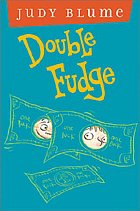 Title: Double FudgeAuthor: Judy BlumeIllustrator: Peter ReynoldsMain Characters: Fudge, Pete, Tootsie, Mum, Cousin Howie and RichieBest Part of the Story: Chapter 8 Cousin CoincidenceFudge’s Dad meets his long lost cousin Howie in a gift shop and Fudge finds out that he’s not the only Fudge and he meets Fauna and Flora.You find more information about the Fudge books at http://judyblume.com/books/fudge.php